吕新会，山东莱芜人。    2001年9月进入山东轻工业学院南院校区，法学二班，2004年7月法学专科毕业。在校期间获得一等奖学金三次、三等和二等各一次。从2002年2月起参加自学考试，到2004年5月考完全部科目，14门课程中有十二科超过70分，拿到专科证的同时获得法学本科毕业证。    当很多同学都专升本到济南大学时，我选择了直接考研。毕业后在学校复习考研，校园里经常遇到韩院长、邹老师、姜老师、刘老师等，他们给予了我莫大的鼓励和支持。    2005年1月顺利通过研究生考试，进入上海海事大学学习国际经济法。2005年9月复习两个多月后以398分通过司法考试。2007年7月毕业后在青岛某大型律师事务所当律师。2008年2月业余就读于中国海洋大学，2011年1月获得金融学本科。后来又到济南继续从事律师。2012年下半年被选派到美国首都华盛顿公费学习几个月，在美期间感受到了美国的强大，以及之所以强大的原因——美国人真正把宪法法律当回事。2014年9月进入山东大学读宪法行政法方向的博士，研究方向为公民请愿权。结合参与涉法涉诉信访接待的经历，认为我国彻底实现司法公正已经万事俱备。受习总书记法治思想和担当精神的鼓舞，完成专著《习总书记对司法不公的治本之策》，该书2018年4月在香港出版发行。空谈误国、实干兴邦，不但把书写出来更要努力做出来。现正在以实际行动推动我国彻底实现司法公正。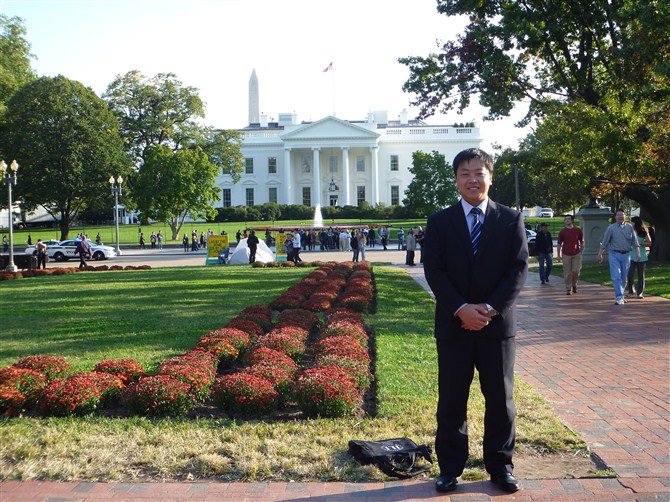 